                                   Zajęcia logopedyczne – dzieci młodsze Gr. I, II                                                                   „ Owoce”                                                                                 28.04.2020 r.CELE:doskonalenie sprawności artykulatorówwdrażanie narządów artykulacyjnych do wyraźnej pracy podczas mówieniarozwijanie  percepcji wzrokowej.Rozwijanie spostrzegawczościRozwijanie mowyĆwiczenia języka
Ćwiczenia należy wykonywać przy szeroko otwartych ustachkląskanie "jak konik", z rozsuniętymi i zsuniętymi wargami na zmianę,mlaskanie (czubkiem języka i jego środkiem),wypychanie czubkiem języka policzkówpodwijanie czubka języka pod spód,cofanie czubka języka od górnych zębów wzdłuż podniebienia,wykreślanie czubkiem języka "szlaczków", "rysowanie" na podniebieniu,wystukiwanie rytmu piosenki na podniebieniudotykanie czubkiem języka kolejnych górnych i dolnych zębów - "liczenie ząbków",dotykanie czubkiem języka na zmianę dolnych i górnych zębów,przesuwanie językiem po wewnętrznej stronie zębów dolnych, "mycie ząbków",przesuwać grzbiet języka tak, aby ocierał się o górne zęby, podczas gdy czubek języka jest przyciśnięty do wewnętrznej strony dolnych siekaczy,przycisnąć mocno język do zębów i cofać go, silnie trąc nim o dziąsła i podniebienie (aż do wytworzenia mlaskania),rozkładanie języka na dnie jamy ustnej (zwrócić uwagę na to, aby język leżał płasko),Powtarzaj za dorosłym sylaby tyle razy ile jest kropek.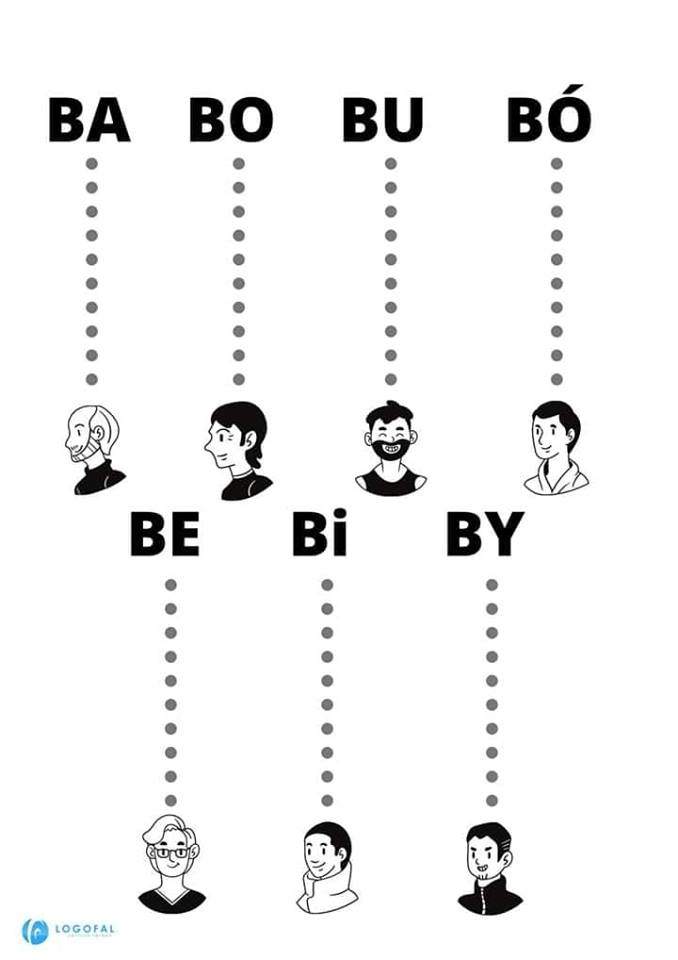 Ćwiczymy spostrzegawczość i motorykę małą. Nazwij wszystkie owoce.Wymień kolory występujące na obrazku.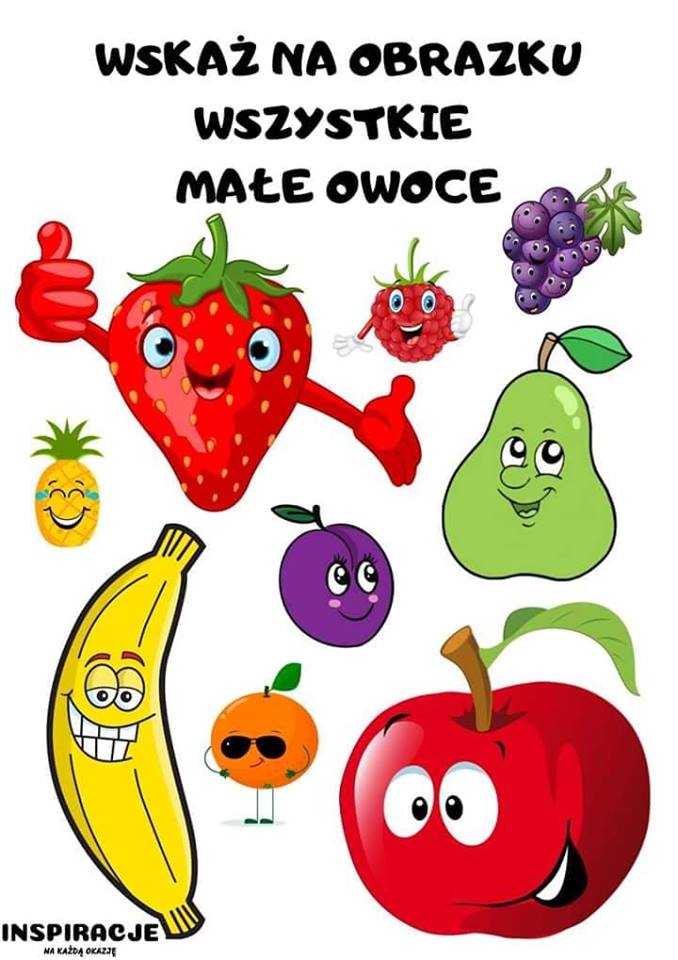 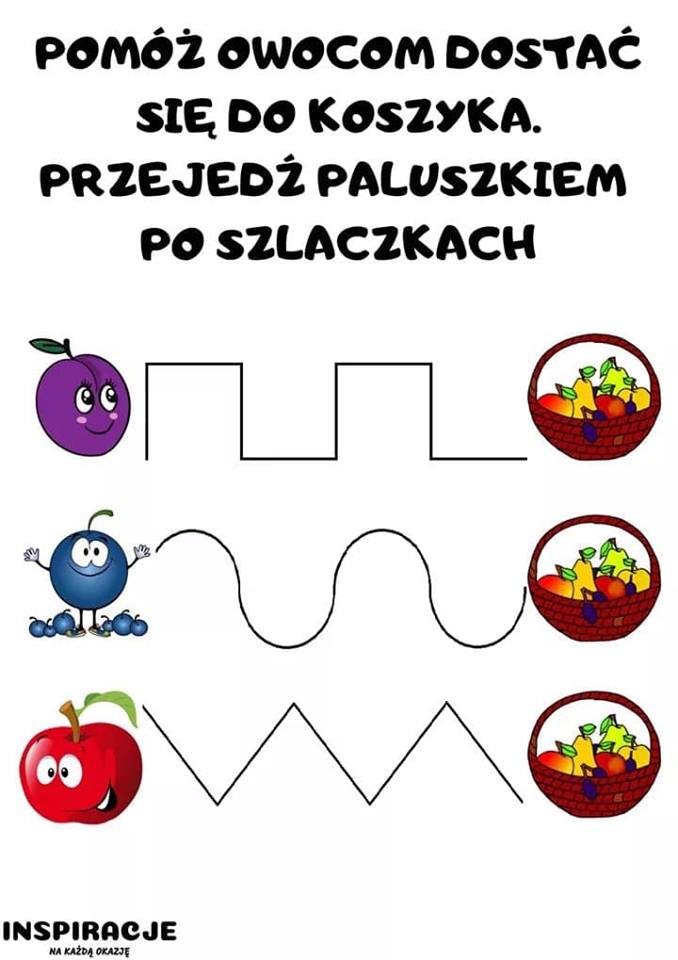 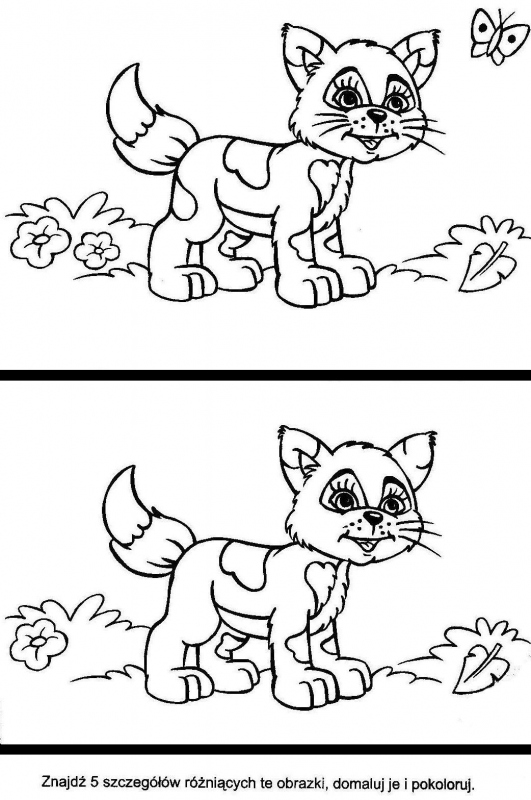 Źródło:Inspiracje na każdą okazjęLOGOfalahttps://czasdzieci.pl/dodruku/id,233af-znajdz_roznice,do_druku,318b5c.htmlhttps://www.przedszkola.edu.pl/cykl-scenariuszy-logopedycznych-rozwijajacych-sprawnosc-narzadow-artykulacyjnych.html